Publicado en Madrid el 12/11/2018 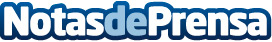 El SCF denuncia las arbitrariedades de Adif en la convocatoria de su OEPEl próximo 2 de diciembre se celebrará la convocatoria de OEP de Adif en Madrid, en la cual se puede optar a distintos perfiles profesionales: Factor de Circulación, Ayudante Ferroviario, etc. Hasta aquí todo bien, el problema es que todos los exámenes van a realizarse a la misma hora, mientras que a los opositores se les ha permitido formalizar la solicitud para presentarse a más de uno, abonando las tasas correspondientes y dedicándole el tiempo de estudio necesarioDatos de contacto:Sindicato De Circulación FerroviarioSindicato635691630Nota de prensa publicada en: https://www.notasdeprensa.es/el-scf-denuncia-las-arbitrariedades-de-adif-en Categorias: Nacional Logística Recursos humanos http://www.notasdeprensa.es